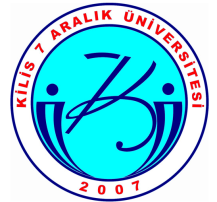 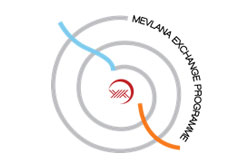 KİLİS 7 ARALIK ÜNİVERSİTESİ   (KİLİS 7 ARALIK UNIVERSITY)20..../20…. AKADEMİK YILI (ACADEMIC YEAR)ADAY ÖĞRENCİ BAŞVURU FORMU           (CANDIDATE STUDENT APPLICATION FORM)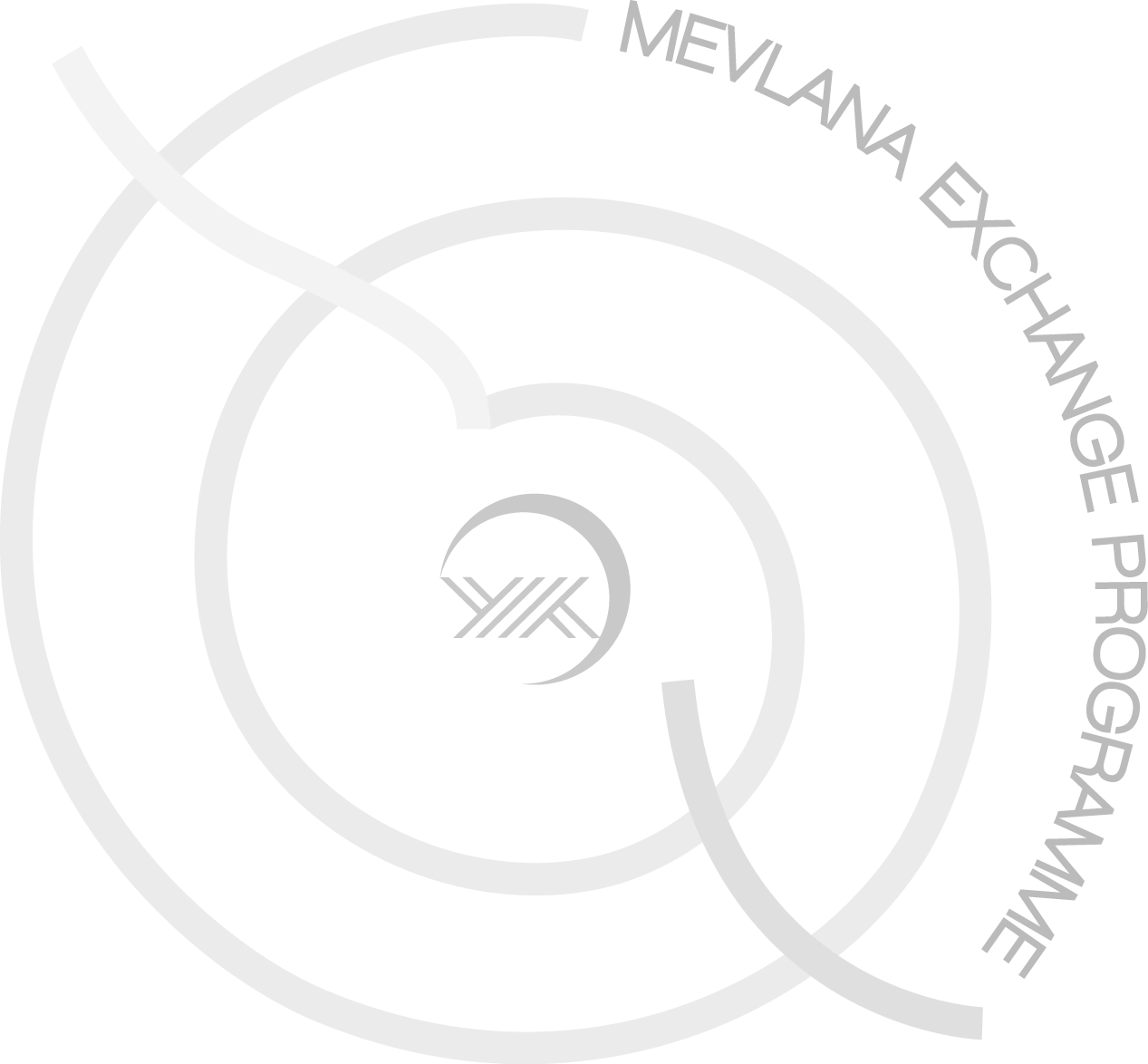 Adı – SoyadıName-SurnameÖğrenci NoStudent IDÖğrenim DurumuDegreeÖn Lisans        Lisans    Yüksek Lisans    DoktoraAssociate Degree   Bachelor   Master's Degree        PhDFakülteFaculty/College/InstitutionBölüm / ProgramDepartment/ProgrammeSınıfYear of studyNot OrtalamasıGrade Point Average (GPA)Gidilecek Yükseköğretim KurumuHost InstitutionE-postaE-mailCep Telefonu NoMobile Phone NoSınav DiliExam Language   İngilizce                                         Arapça           English                                              ArabicEklerAdditional Required Documents1. Not Dökümü  2 Adet(Transcript of records) 2 Copies                    
2. Başvurduğunuz programın öğrenim dili yabancı bir dil ise, dil düzeyinizi gösteren belge (Document showing your language level if instruction language of host institution is a foreign language)Tarih ve İmzaDate and Signature…../…../20.....   